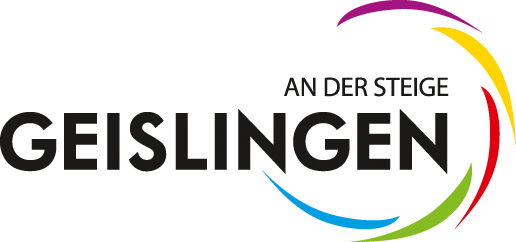 Stadtverwaltung Geislingen			      		Telefon: 07331/ 24-252Marktbehörde                                                        	Fax: 07331/ 24-276Schlossgasse 3				                   		E-Mail: lena.horlacher@geislingen.de73312 GeislingenAnmeldung zum Geislinger Pferdemarkt am 13.02.2018Anmeldeschluss 26.01.20181.) Absender: 2.)  Detaillierte Beschreibung der Verkaufsartikel/Angebotenen Waren3.) Frontlänge ihres Standes:	4.) Stromanschluss:							Wie viel Kabel werden benötigt?     _________________ m            bei 230 V       Starkstrom 16 A     Starkstrom 32 A5.) Was, welche und wie viele Geräte werden angeschlossen? Bitte nicht vergessen!Ein Foto in der Größe von 13 x 18 cm von Ihrem Verkaufsstand und ihrem Warenangebot mit zu schicken! 	Ich versichere, dass ich die Angaben wahrheitsgemäß nach bestem Wissen und Gewissen gemacht habe.  Ein Rechtsanspruch auf Zulassung, im Fall einer Zulassung eines bestimmten Platzes, besteht nicht. Wir weisen Sie darauf hin, dass dieses Formular als verbindliche Anmeldung gilt. _____________________					_________________________Ort, Datum							UnterschriftFirmenname:Zu – Vorname:Straße:PLZ – Ort:Telefon:Telefax:E-Mail: 